JEDILNIK 04.09-08.09.2023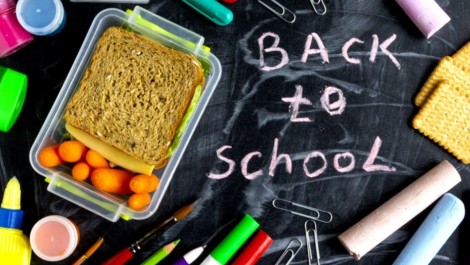 DIETNI JEDILNIKKatalog vsebnosti alergenov v živilih:DATUMZAJTRKKOSILOPOP. MALICAPONEDELJEK04. 09. 2023Sirova štručka, kakavov napitek, bananaZelenjavno krompirjeva juha, pire krompir s špinačo in kuhanim jajcem, domača sadna rezinaPolnozrnati prepečenec, rezina meloneTOREK05. 09. 2023Polnozrnati kruh, rezina šunke v ovoju, paprika, sadni čaj z limono, jabolkoKostna juha z zakuho, testenine z koščki svinjine v paradižnikovi omaki, mešana zelena solataAjdova bombetka, nektarinaSREDA06. 09. 2023Polbeli kruh, maslo, marelična marmelada, sadni čaj, belo grozdjeMilijon juha, pražen krompir s BIO čebulo, pečene piščančje peruti in krače, zeljna solata s fižolomKolač skutin, zelenjavni krožnikČETRTEK07. 09. 2023Pšenični zdrob, BIO mleko, kakav v prahu, zeliščni čaj z limono, hruškaGoveji golaž s koruzno polento, rdeča pesa v solati, domači vanilijev pudingRižev vafelj, domači čokoladni-lešnikov namazPETEK08. 09. 2023Koruzni kruh, domači zeliščni namaz, žitne bela kava, rezina lubeniceKremna gobova juha, krompirjeva solata, pečen ribji file, tatarska omaka, sladoledBIO jogurt, sadni krožnikDATUMCELIAKIJA (BREZGLUTENSKI) - BGALERGIJA NA MLEKO (INTOLERANCA NA LAKTOZO)- DIETNI BREZ MLEKA (IL)PONEDELJEK04. 09. 2023MALICA/ZAJTRK: BG štručka, kakav brez sledov glutenaKOSILO:  Brez dodane moke, ostala živila brez sledov glutena, BG rezinaP. MALICA: Brez sledov glutenaMALICA/ZAJTRK: Štručka brez sledov mleka in laktoze, kakav iz riževega napitkaKOSILO: Brez dodane smetane, masla. Rezina brez sledov mleka, štruklji brez skuteP. MALICA: Brez sledov mleka in laktozeTOREK05. 09. 2023MALICA/ZAJTRK:  BG kruhKOSILO: Sestavljeno iz živil brez sledov glutena, BG testenineP.MALICA: BG bombetkaMALICA/ZAJTRK: Brez sledov mleka in laktozeKOSILO: Sestavljeno iz živil brez sledov mleka in laktoze, P.MALICA: Bombetka brez sledov mlekaSREDA06. 09. 2023MALICA/ZAJTRK: BG kruh, ostala živila brez sledov glutenaKOSILO: Živila brez sledov glutenaP.MALICA:  Kolač brez sledov glutenaMALICA/ZAJTRK: Kruh brez sledov mleka in laktoze, margarinaKOSILO: Sestavljeno iz živil brez sledov mleka in laktozeP.MALICA: Kolač brez skute ČETRTEK07. 09. 2023MALICA/ZAJTRK: BG zdrob, kakav brez sledov glutenaKOSILO: Brez dodane moke, ostala živila brez sledov glutenaP.MALICA: Brez sledov glutenaMALICA/ZAJTRK: Brez mleka, z riževim ali ovsenim napitkomKOSILO: Sestavljeno iz živil brez sledov mleka in laktoze, sojin pudingP.MALICA: Brez sledov mleka in laktozePETEK08. 09. 2023MALICA/ZAJTRK: Namaz in kruh brez sledov glutena, čajKOSILO: Jed brez živil, ki vsebujejo sledove glutenaP.MALICA: Brez sledov glutenaMALICA/ZAJTRK: Brez sledov mleka in laktoze, brez masla, žitna bela kava iz riževega napitkaKOSILO: Živila brez sledov mleka in laktoze, brez smetane P.MALICA: Sojin jogurtOPOMBE:Pri dnevnem kosilu vedno na voljo ohlajen čaj ali pa sveža voda z limono.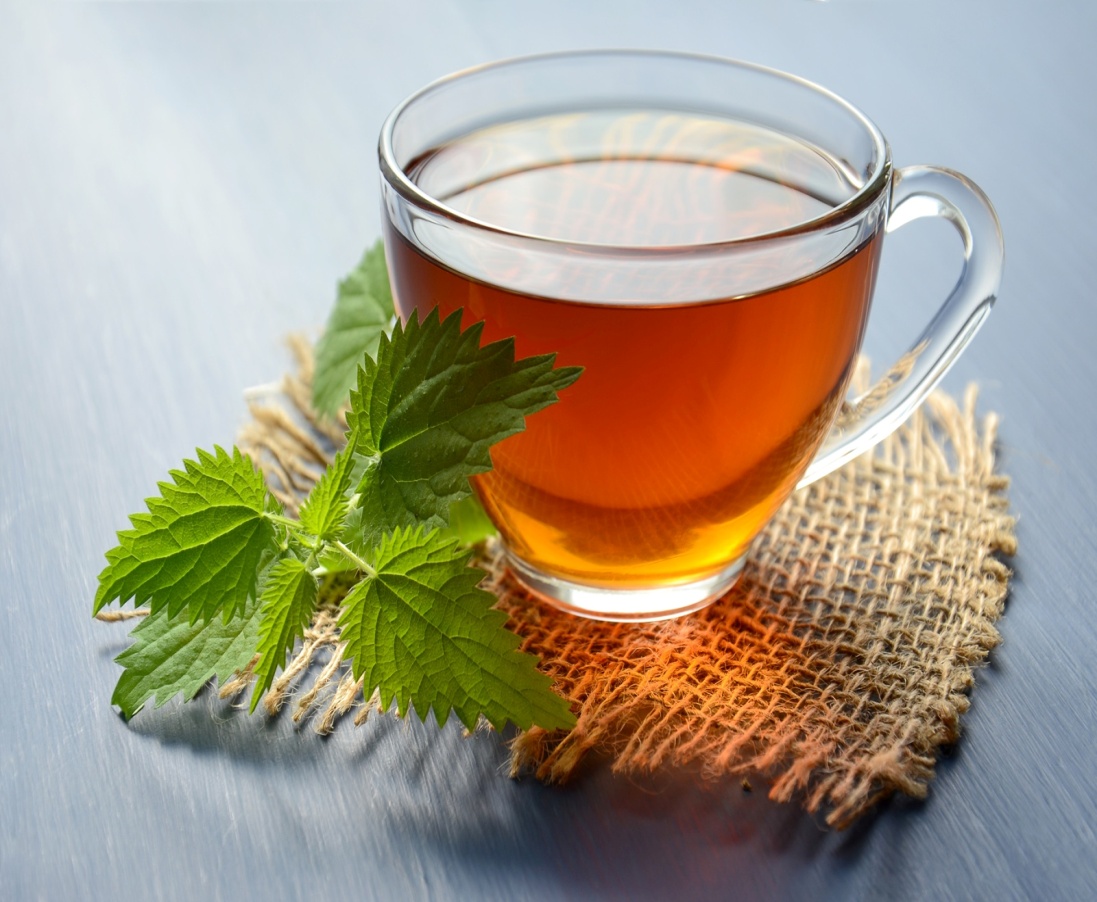 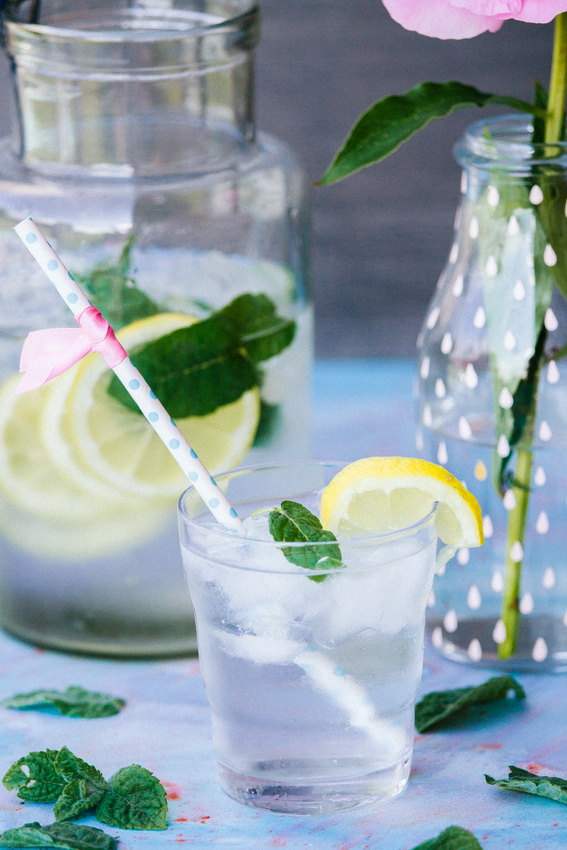 V PRIMERU ZAPLETOV PRI DOBAVI ŽIVIL SI PRIDRŽUJEMO PRAVICO DO SPREMEMBE JEDILNIKA.  BIO ŽIVILO IZ KONTROLIRANE EKOLOŠKE PRIDELAVE LOKALNO PRIDELANA/PREDELANA  ŽIVILA SE VKLJUČUJEJO GLEDE NA SEZONSKO PONUDBO. ŠS-ŠOLSKA SHEMAKer v prehrani otrok ni omejitev glede uživanja alergenov in ker za otroke, ki potrebujejo dietno prehrano, pripravljamo individualne dietne jedilnike, alergenov na jedilnikih ne bomo označevali.oznakaalergen1ŽITA, KI VSEBUJEJO GLUTEN ( pšenica, rž, ječmen, oves, pira, kamut ali njihove križane vrste ali proizvodi iz njih)2RAKI IN PROIZVODI IZ NJIH3JAJCA IN PROIZVODI IZ NJIH4RIBE IN PROZVODI IZ NJIHAARAŠIDI IN PROIZVODI Z NJIHSZRNJE SOJE IN PROIZVODI IZ NJIHLMLEKO IN MLEČNI PROIZVODI, KI VSEBUJEJO LAKTOZOOOREŠKI - mandeljni, orehi, lešniki, indijski oreščki, ameriški orehi, brazilski oreščki, pistacija, makadamija IN PROIZVODI IZ NJIHZLISTNA ZELENA IN PROIZVODI IZ NJIHGSGORČIČNO SEME IN PROIZVODI IZ NJIHSSSEZAMOVO SEME IN PROIZVODI IZ NJIHŽŽVEPLOV DIOKSID IN SULFITI ((v koncentraciji več kot 100mg/kg ali 10mg/l, izraženi kot SO2)VVOLČJI BOB IN PROIZVODI IZ NJIHMMEHKUŽCI IN PROIZVODI IZ NJIH